ATTACHMENT Oa – SCREEN SHOTS AND URL FOR BENCHMARK AND TRACKING SURVEYS WITH TEACHERSAs described in Attachment A (Study Design), K through 12 teachers will be invited to participate in a Web-based benchmark and tracking survey about USDA Commodities.Participants will click on the following link to survey:Sample screen shots of programmed Web survey are included on the following pages. http://mrd.saynation.com/MRDSAYNATION/QSurvey/?UID=panelist&SID=S195377173683131&TEST=1 Please note that all questions outlined in Attachment O (Benchmark and Tracking Survey Questionnaire for Teachers) are identical to those asked in the programmed survey. The OMB Control Number and expiration date will always be visible to participants.Screen Shot 1: Introduction and OMB Burden StatementAfter clicking the above link, participants will read the introduction and OMB Burden Statement associated with this collection of information.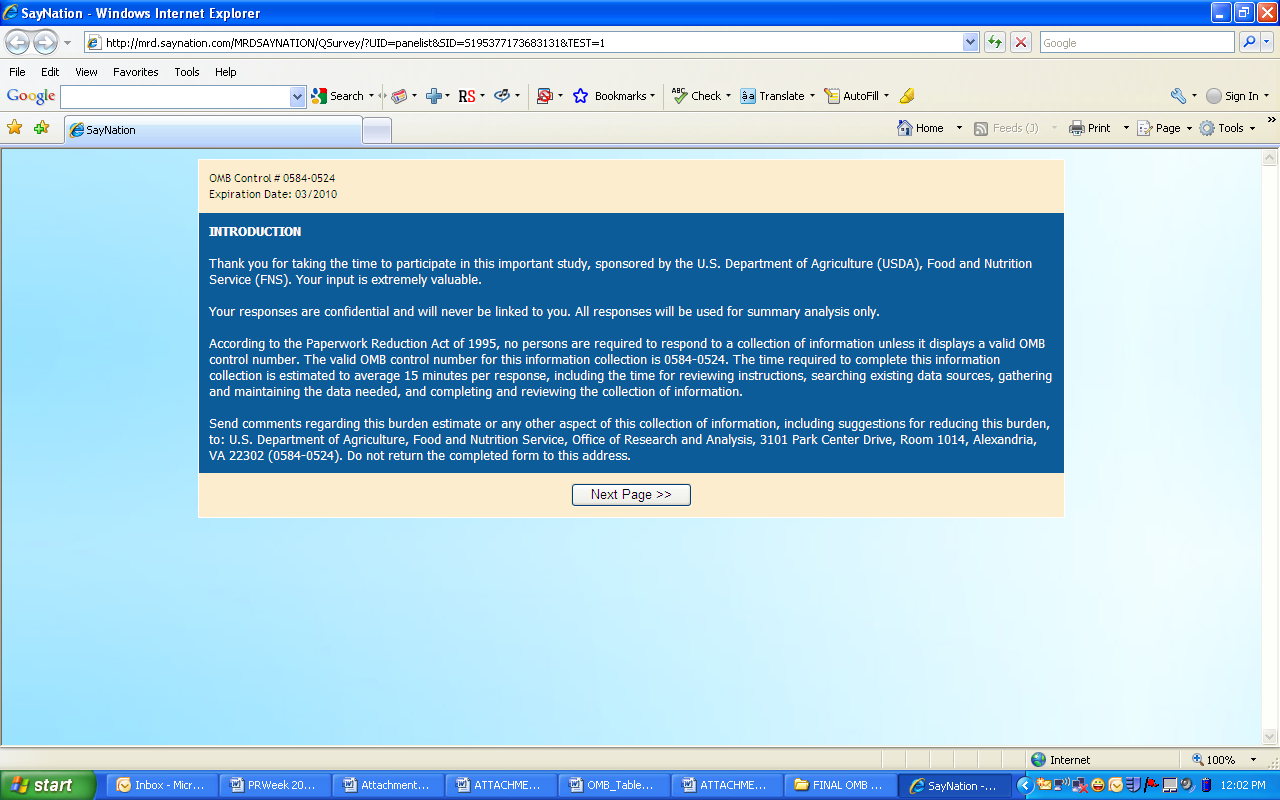 Screen Shot 2, 3, 4, 5 and 6: Sample Survey Questions	The following sample screen shots illustrate how the questions will appear to participants. Again, all questions are identical to those in Attachment O.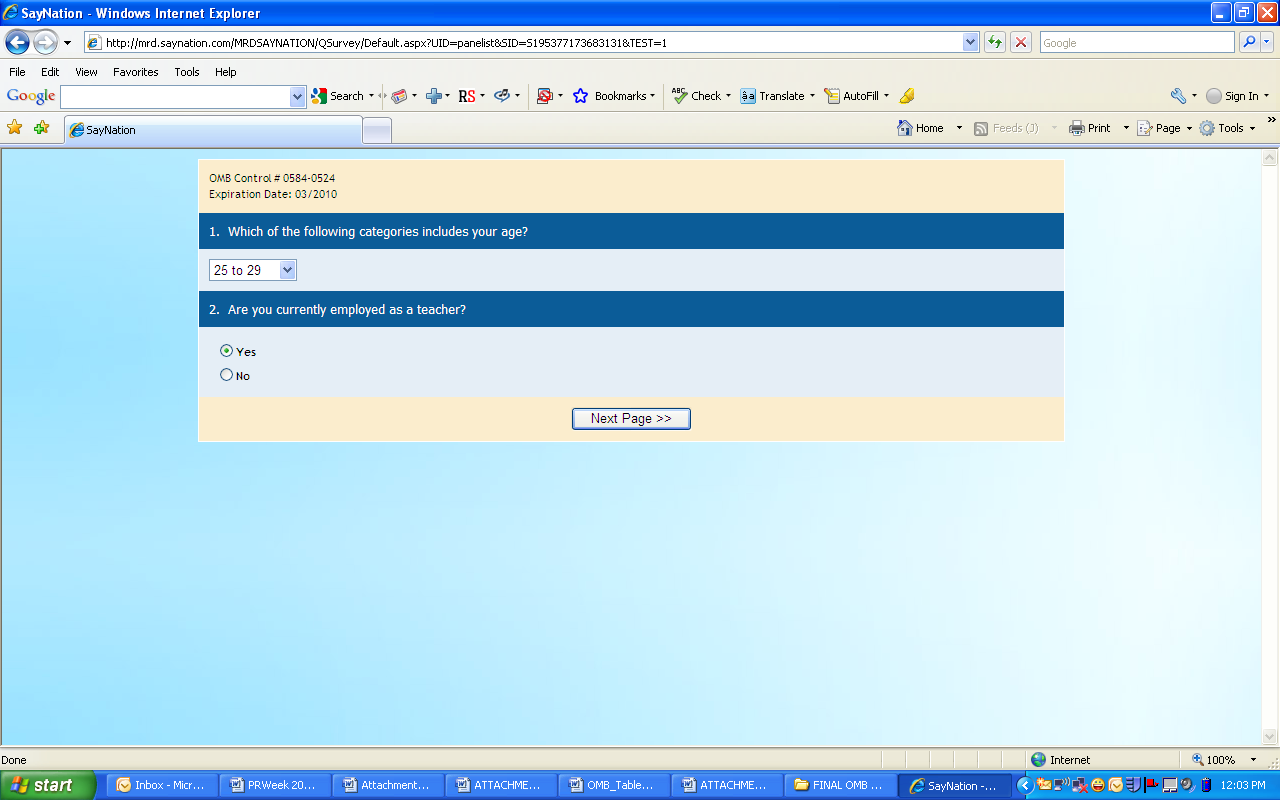 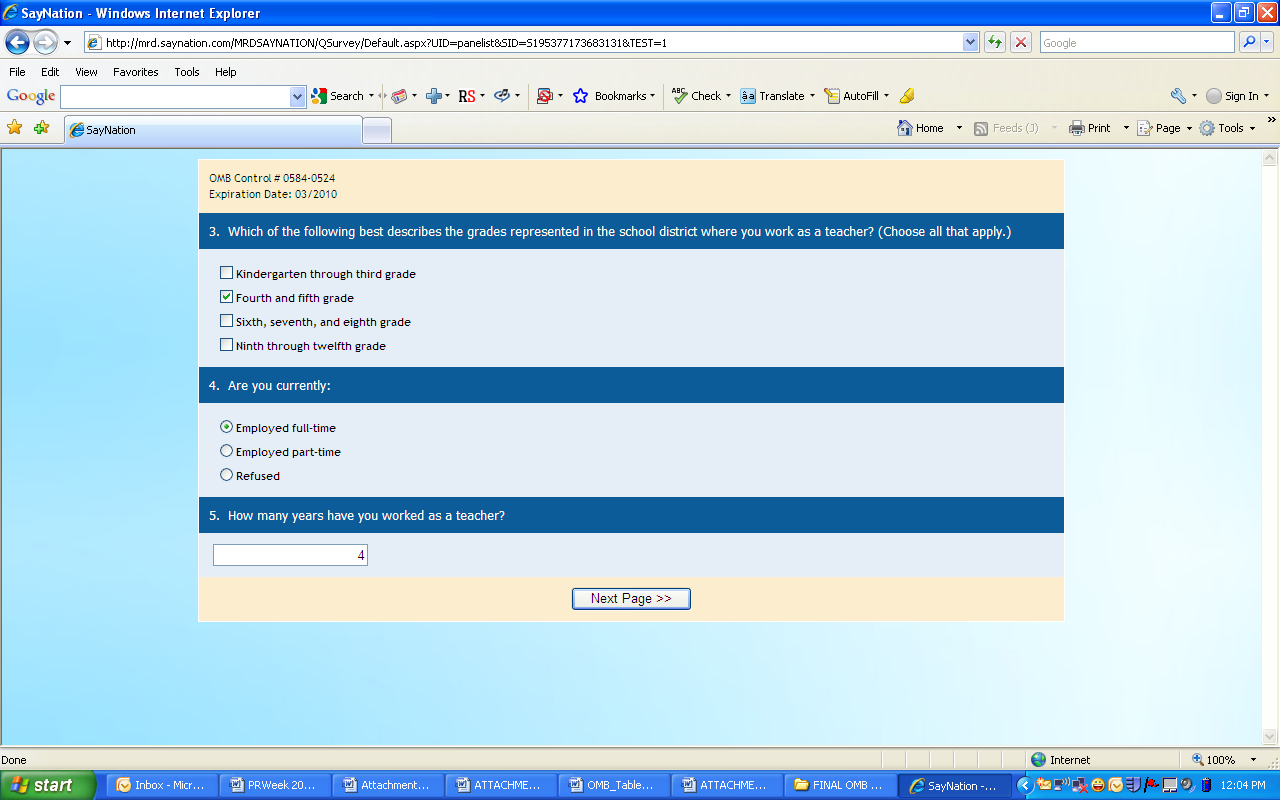 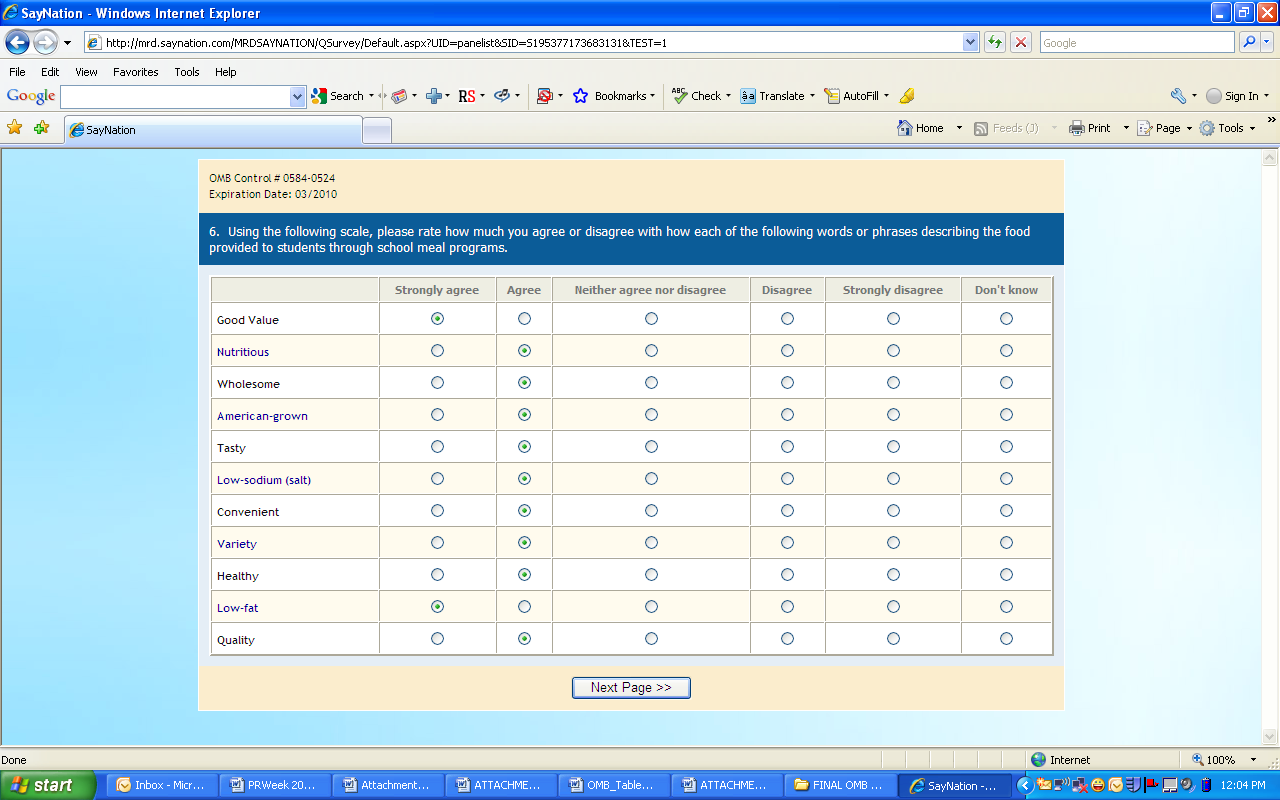 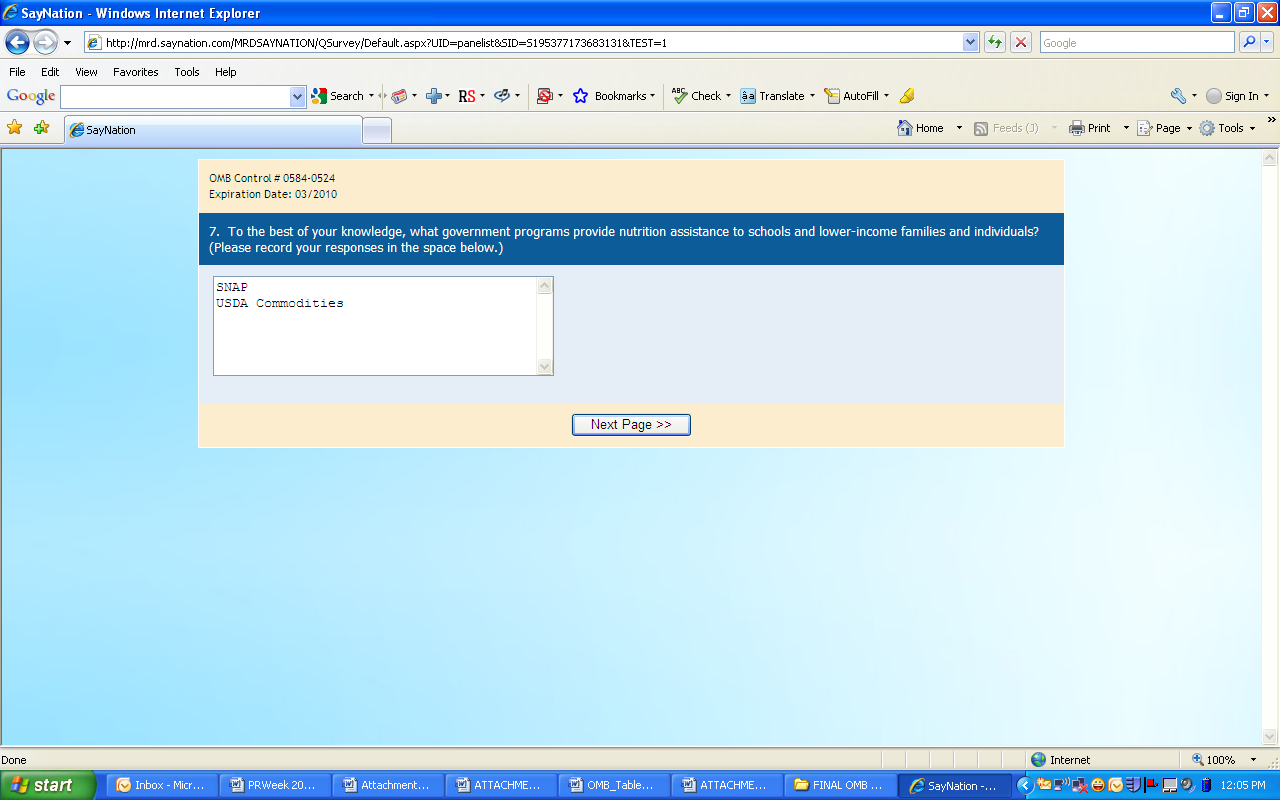 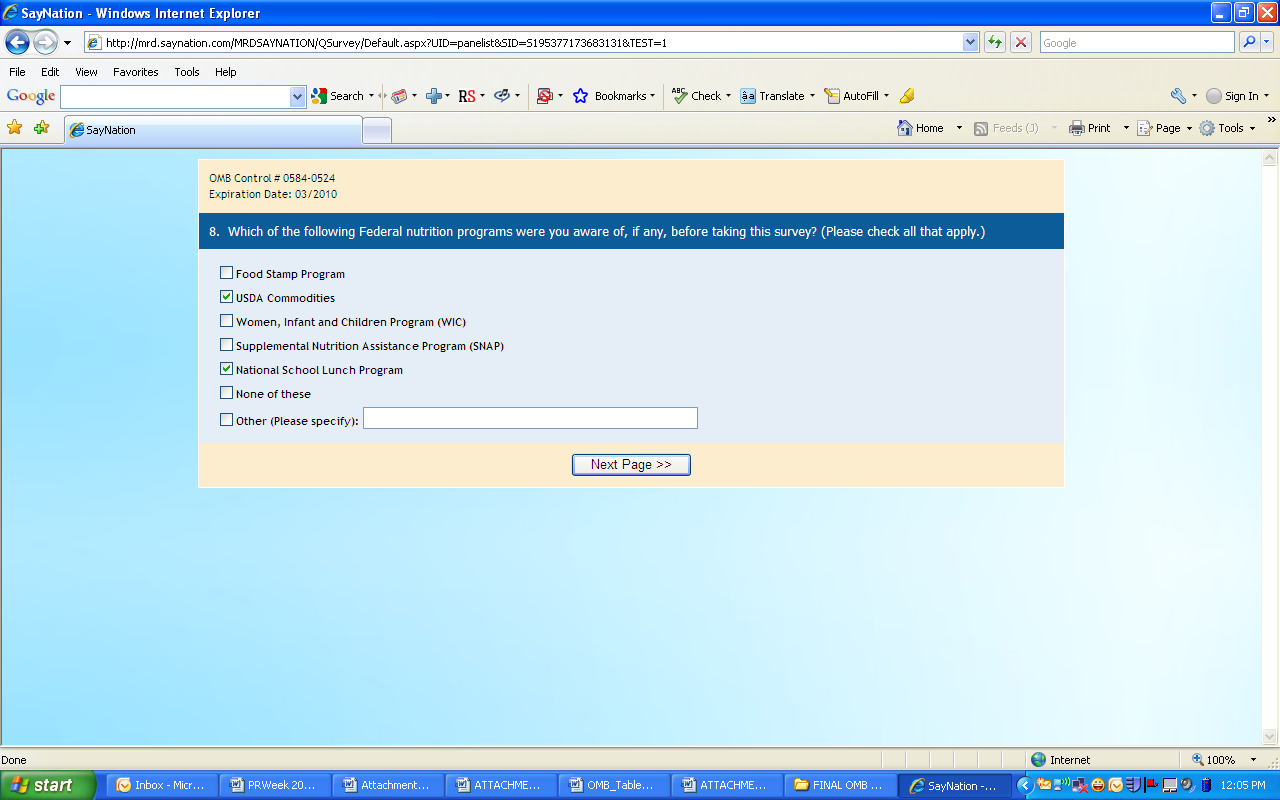 